Jezerní 1281, 386 01  StrakoniceVážený panIng. Tomáš Hoskovecjednatel firmyTH CONNECT s.r.o.Domažlická 800339 01 Klatovy……………………………………………………………………Věc: Objednávka posudku komplexního technického stavu objektu Domova pro seniory a Domova se zvláštním režimem MěÚSS StrakoniceVážený pane inženýre,v návaznosti na naše předchozí osobní jednání a s ohledem na Vámi zaslanou cenovou nabídku (43 900,- Kč bez DPH), objednávám u společnosti TH connect s.r.o. komplexní zhodnocení technického stavu objektu Domova pro seniory, Rybniční 1282, Strakonice, a to vč. vypracování závěrečné textové zprávy s fotodokumentací.Děkuji a jsem s pozdravem							Mgr. Dagmar Prokopiusováředitelka MěÚSS StrakoniceVe Strakonicích 16.5.2017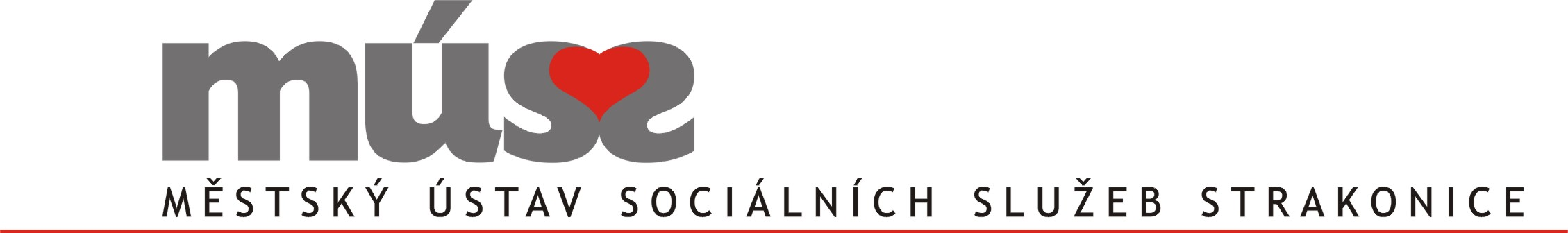 